المتذبذبات الميكانيكيةتمرين 1	يتكون نواس مرن من جسم صلب نقطي (S) كتلته m=250g يمكنه الحركة على مستو أفقي، ومن نابض لفاته غير متصلة، كتلته مهملة، صلابته k=25 N/m ( الشكل).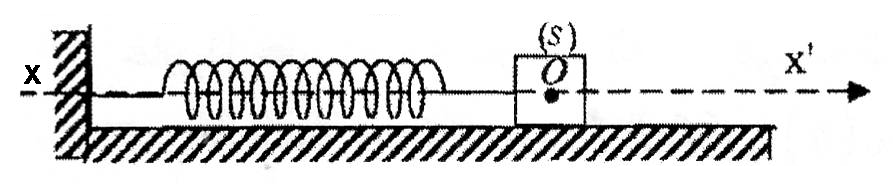 عند التوازن يكون (S) عند النقطة O ( اصل الافاصيل للمحور  ). نزيح الجسم (S) عن وضع توازنه بمقدار  ، في  اتجاه  ونتركه دون سرعة بدئية في اللحظة t=0s.1 / نفترض ان الاحتكاكات مهملة:أ / مثّل القوى المطبقة على الجسم (S) في لحظة t.ب / بتطبيق القانون الثاني لنيوتن أوجد المعادلة التفاضلية للحركة.ج / أحسب الدور الخاص T0 للمجموعة المتذبذبة ثمّ اكتب المعادلة الزمنية للحركة(S)  x=f(t).2 / في الحقيقة الاحتكاكات غير مهملة، حيث يخضع (S) أثناء حركته لقوة احتكاك شدتها   f= 2-1- اتبث المعادلة التفاضلية للحركة.2-2- ناقش حسب قيم معامل الاحتكاك  النظام الذي تكون عليه حركة (S)، ثم مثّل عندئذ تغيرات الافصول x بدلالة الزمن الموافق لكل حالة.تمرين 2يتكون نواس مرن أفقي من جسم نقطي (S) كتلته (m)، مثبت إلى نابض مهمل الكتلة، لفاته غير متصلة، صلابتهk = 20 N/m . يمكن لـ (S) الحركة دون احتكاك على مستو أفقي مزود بمحور  اصله O ينطبق على موضع توازن (S).نزيح (S) عن موضع توازنه في الاتجاه الموجب بمقدار X، ثم نحرره بدون سرعة بدئية. سمحت دراسة تجريبية بتسجيل حركة (S)، والحصول على منحنى تغيرات السرعة v بدلالة الزمن t  : بالشكل. 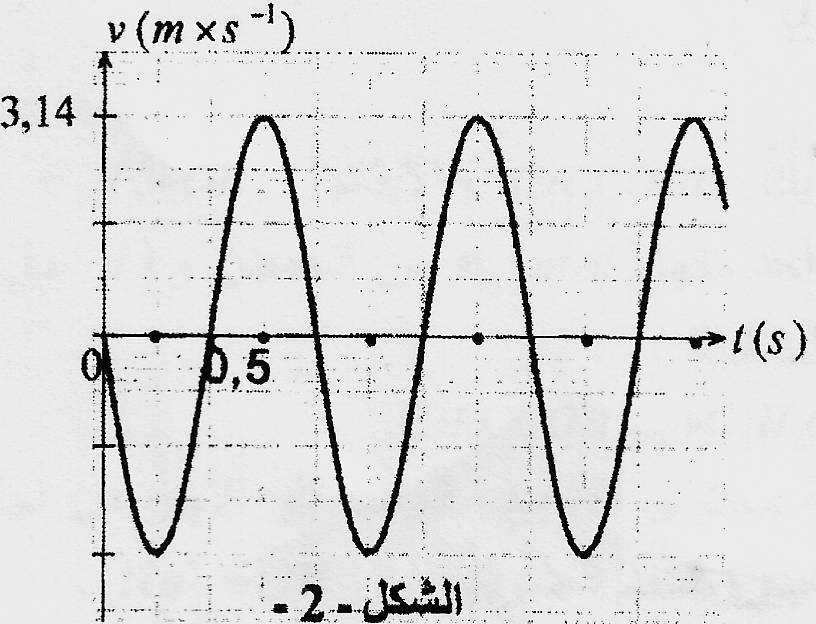 1 / تحت أي شرط يمكن اعتبار المرجع الأرضي غاليليا بتقريب جيد؟2 / بتطبيق القانون الثاني لنيوتن أوجد المعادلة التفاضلية للحركة.3 / بالاعتماد على البيان عين كل من: - الدور الخاص T0 للمجموعة التذبذبة  - النبض الخاص   - الوسع القصوي Xm الكتلة m. ثم اكتب المعادلة الزمنية لحركة (S) x=f(t).4 / أثبت أن الطاقة الاجمالية تابثة احسب قيمتها.